Trofymenko OleksiyExperience:Position applied for: MasterDate of birth: 04.07.1979 (age: 38)Citizenship: UkraineResidence permit in Ukraine: YesCountry of residence: UkraineCity of residence: OdessaPermanent address: Dobrovolskogo str. 97 app. 76Contact Tel. No: +38 (097) 212-03-85E-Mail: zafiri479@hotmail.comSkype: alexU.S. visa: NoE.U. visa: NoUkrainian biometric international passport: YesDate available from: 15.11.2017English knowledge: GoodMinimum salary: 8500 $ per monthPositionFrom / ToVessel nameVessel typeDWTMEBHPFlagShipownerCrewingMaster18.04.2017-22.08.2017StarvipGeneral Cargo185007800MaltaVipima Societa Di Navigazione S.p.a.Orion shippingMaster14.09.2016-23.02.2017AmbraGeneral Cargo185007800MaltaMgd shipping S.p.a.Orion ShippingMaster21.03.2016-21.07.2016AmbraGeneral Cargo185007800MaltaMGD shipping S.p.a.Orion shippingMaster01.09.2015-13.01.2016StarvipGeneral Cargo185007800MaltaVipima Societa Di Navigazione S. p. a.Orion ShippingMaster25.11.2014-30.05.2015StarvipGeneral Cargo185007800MaltaVipima Societa Di Navigazione S. p . a.&mdash;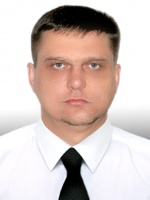 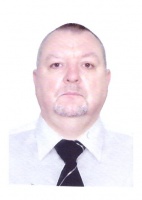 